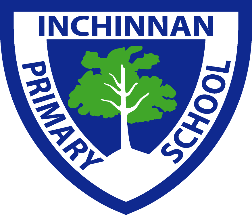 Inchinnan Primary SchoolWeek commencing 17/06/2024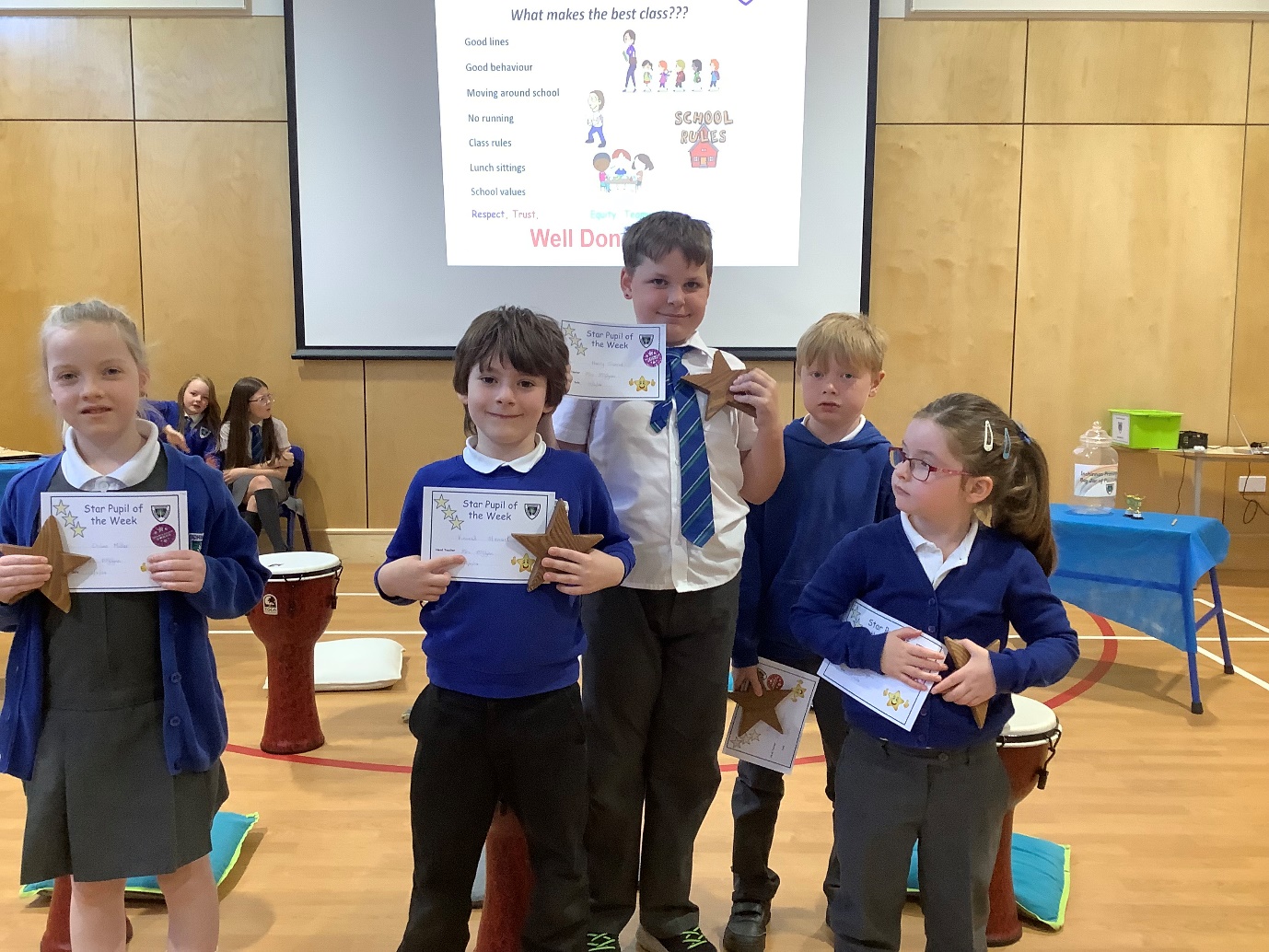 